РОЗПОРЯДЖЕННЯМІСЬКОГО ГОЛОВИм. СумиВідповідно до постанови Кабінету Міністрів України від 09.03.2006 
№ 268 «Про упорядкування структури та умов оплати праці працівників апарату органів виконавчої влади, органів прокуратури, судів та інших органів» (з урахуванням змін та доповнень), розпорядження міського голови від 28.02.2020 № 97-К «Про порядок щомісячного преміювання працівників апарату та виконавчих органів Сумської міської ради на 2020 року»,  на підставі подання про преміювання та керуючись пунктом 20 частини четвертої статті 42 Закону України «Про місцеве самоврядування в Україні»	1. Виплатити премію за травень 2020 року за фактично відпрацьований час, виходячи з посадового окладу, надбавок та доплат, у межах фонду преміювання та економії фонду заробітної плати, керівникам департаменту забезпечення ресурсних платежів Сумської міської ради:2. Видатки, пов’язані з установленими цим розпорядженням преміями, здійснити при наявності коштів на їх виплату.Міський голова	О.М. ЛисенкоЄмельяненко 700-564Розіслати: Клименку Ю.М.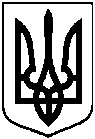 від 25.05.2020 № 177-ксПро преміювання керівників департаменту забезпечення ресурсних платежів Сумської міської ради за травень 2020 року№ з/пПрізвище, ім’я, по батькові.ПосадаРозмір премії %     1 Клименко Ю.М.директор департаменту602Михайлик Т.О.заступник директора департаменту-начальник управління майна60В.о. Начальника відділу організаційно-кадрової  роботи Ємельяненко Т.М.Начальник  правового управління О.В. ЧайченкоПерший заступник міського головиВ.В. ВойтенкоЗаступник міського голови, керуючий справами виконавчого комітету С.Я. Пак